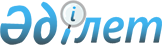 О внесении изменений в решение от 28 декабря 2010 года N 30/235-IV "О бюджете города Курчатова на 2011-2013 годы"
					
			Утративший силу
			
			
		
					Решение Курчатовского городского маслихата Восточно-Казахстанской области от 30 сентября 2011 года N 34/295-IV. Зарегистрировано Управлением юстиции города Курчатова Департамента юстиции Восточно-Казахстанской области 6 октября 2011 года за N 5-3-108. Прекращено действие по истечении срока, на который решение было принято, на основании письма аппарата Курчатовского городского маслихата Восточно-Казахстанской области от 5 января 2012 года N 5

      Сноска. Прекращено действие по истечении срока, на который решение было принято, на основании письма аппарата Курчатовского городского маслихата Восточно-Казахстанской области от 05.01.2012 N 5.

      

      В соответствии cо статьей 109 Бюджетного кодекса Республики Казахстан от 04 декабря 2008 года, подпунктом 1) пункта 1 статьи 6 Закона Республики Казахстан от 23 января 2001 года «О местном государственном управлении и самоуправлении в Республике Казахстан», решением Восточно-Казахстанского областного маслихата от 27 сентября 2011 года № 32/379-IV «О внесении изменений в решение от 24 декабря 2010 года № 26/310-IV «Об областном бюджете на 2011-2013 годы», (зарегистрировано в Реестре государственной регистрации нормативных правовых актов за номером 2555 от 27 сентября 2011 года) Курчатовский городской маслихат РЕШИЛ:



      1. Внести в решение городского маслихата от 28 декабря 2010 года № 30/235-IV «О бюджете города Курчатов на 2011-2013 годы», (зарегистрировано в Реестре государственной регистрации нормативных правовых актов за номером 5-3-98, опубликовано в областной газете «7 дней» от 06 января 2011 года № 1) следующие изменения и дополнения: 



      1) в пункте 1 подпункты 1) – 6) изложить в следующей редакции:

      «1) доходы – 1039981,3 тысяч тенге, в том числе:

      налоговые поступления – 564809,0 тысяч тенге;

      неналоговые поступления – 4022,0 тысяч тенге;

      поступления от продажи основного капитала – 18033,0 тысяч тенге;

      поступления трансфертов – 453117,3 тысяч тенге;

      2) затраты – 1043973,1 тысяч тенге;

      3) чистое бюджетное кредитование - 0,0 в том числе: 

      бюджетные кредиты – 0,0 тысяч тенге;

      погашение бюджетных кредитов – 0,0 тысяч тенге;

      4) сальдо по операциям с финансовыми активами – 14959,4 тысяч тенге, в том числе:

      приобретение финансовых активов – 15505,0 тысяч тенге;

      поступления от продажи финансовых активов государства – 545,6 тысяч тенге;

      5) дефицит (профицит) бюджета – - 18951,2 тысячи тенге;

      6) финансирование дефицита - 18951,2 тысячи тенге»;



      2) пункт 5 изложить в следующей редакции:

      «Утвердить резерв местного исполнительного органа города на 2011 год в сумме 11672,4 тысяч тенге»;



      3) пункт 7 изложить в следующей редакции:

      «Предусмотреть в городском бюджете на 2011 год текущие трансферты из областного бюджета на социальную помощь отдельным категориям нуждающихся граждан в сумме 29153,0 тысячи тенге в том числе:

      24512,0 тысяч тенге – на оказание материальной помощи некоторым категориям граждан (участникам ВОВ, инвалидам ВОВ, лицам, приравненным к участникам ВОВ и инвалидам ВОВ, семьям погибших военнослужащих);

      4006,0 тысяч тенге - для обучения детей из малообеспеченных семей в высших учебных заведениях (стоимость обучения, стипендии, проживание в общежитии);

      385,0 тысяч тенге - на оказание единовременной материальной помощи многодетным матерям, награжденным подвесками «Алтын алқа», «Күміс алқа» или получившие ранее звание «Мать–героиня» и награжденные орденом «Материнская слава» 1, 2 степени;

      250,0 тысяч тенге - на оказание единовременной материальной помощи многодетным матерям, имеющим 4 и более совместно проживающих несовершеннолетних детей»;



      4) абзац пятый пункта 8 изложить в следующей редакции:

      «2299,0 тысяч тенге – на ежемесячную выплату денежных средств опекунам (попечителям) на содержание ребенка сироты (детей – сирот), и ребенка (детей), оставшегося без попечения родителей»;



      5) приложение 1 изложить в новой редакции согласно приложению 1 к настоящему решению.



      2. Настоящее решение вводится в действие с 1 января 2011 года.

      

      

      Председатель сессии                                   Г. Гостев

      

      Секретарь Курчатовского

      городского маслихата                               Ш. Тулеутаев

      Приложение 1

      к решению 34 сессии

      Курчатовского городского маслихата

      от 30 сентября 2011 года

      № 34/295-IV      Приложение 1

      к решению 30 сессии

      Курчатовского городского маслихата

      от 28 декабря 2010 года

      № 30/235-IV 

      Уточненный бюджет города Курчатов на 2011 год 

      

      Начальник отдела экономики и

      бюджетного планирования                           Т. ЕЛЬНИКОВА
					© 2012. РГП на ПХВ «Институт законодательства и правовой информации Республики Казахстан» Министерства юстиции Республики Казахстан
				Кате

гориякласспод

классспеци

фиканаименование доходов2011 год

(тыс. тенге)1Доходы1 039 981,31Налоговые поступления564 809,0 01Подоходный налог214 175,02Индивидуальный подоходный налог214 175,001Индивидуальный подоходный налог с доходов, облагаемых у источника выплаты181 431,002Индивидуальный подоходный налог с доходов, не облагаемых у источника выплаты12 708,003Индивидуальный подоходный налог с физических лиц, осуществляющих деятельность по разовым талонам309,004Индивидуальный подоходный налог с доходов иностранных граждан, облагаемых у источника выплаты19 727,003Социальный налог188 311,01Социальный налог188 311,001Социальный налог188 311,004Налоги на собственность134 812,01Налоги на имущество79 810,001Налог на имущество юридических лиц и индивидуальных предпринимателей79 100,002Налог на имущество физических лиц710,03Земельный налог36 179,002Земельный налог с физических лиц на земли населенных пунктов1 063,008Земельный налог с юридических лиц, индивидуальных предпринимателей, частных нотариусов и адвокатов на земли населенных пунктов35 116,04Налог на транспортные средства18 823,001Налог на транспортные средства с юридических лиц6 501,002Налог на транспортные средства с физических лиц12 322,005Внутренние налоги на товары, работы и услуги25 220,02Акцизы998,096Бензин (за исключением авиационного), реализуемый юридическими и физическими лицами в розницу, а также используемый на собственные производственные нужды843,097Дизельное топливо, реализуемое юридическими и физическими лицами в розницу, а также используемое на собственные производственные нужды155,03Поступления за использование природных и других ресурсов19 169,015Плата за пользование земельными участками19 169,04Сборы за ведение предпринимательской и профессиональной деятельности5 053,001Сбор за государственную регистрацию индивидуальных предпринимателей196,002Лицензионный сбор за право занятия отдельными видами деятельности1 899,003Сбор за государственную регистрацию юридических лиц и учетную регистрацию филиалов и представительств, а также их перерегистрацию64,014Сбор за государственную регистрацию транспортных средств, а также их перерегистрацию284,018Сбор за государственную регистрацию прав на недвижимое имущество и сделок с ним1 078,020Плата за размещение наружной (визуальной) рекламы в полосе отвода автомобильных дорог общего пользования местного значения и в населенных пунктах1 532,008Обязательные платежи, взимаемые за совершение юридически значимых действий и (или) выдачу документов уполномоченными на то государственными органами или должностными лицами2 291,01Государственная пошлина2 291,002Государственная пошлина, взимаемая с подаваемых в суд исковых заявлений, заявлений особого искового производства, заявлений (жалоб) по делам особого производства, заявлений о вынесении судебного приказа, заявлений о выдаче дубликата исполнительного листа, заявлений о выдаче исполнительных листов на принудительное исполнение решений третейских (арбитражных) судов и иностранных судов, заявлений о повторной выдаче копий судебных актов, исполнительных листов и иных документов, за исключением государственной пошлины с подаваемых в суд исковых заявлений к государственным учреждениям1 416,004Государственная пошлина, взимаемая за регистрацию актов гражданского состояния, а также выдачу гражданам справок и повторных свидетельств о регистрации актов гражданского состояния и свидетельств в связи с изменением, дополнением и восстановлением записей актов гражданского состояния386,005Государственная пошлина, взимаемая за оформление документов на право выезда за границу на постоянное место жительства и приглашение в Республику Казахстан лиц из других государств, а также за внесение изменений в эти документы105,007Государственная пошлина, взимаемая за оформление документов о приобретении гражданства Республики Казахстан, восстановлении в гражданстве Республики Казахстан и прекращении гражданства Республики Казахстан28,008Государственная пошлина, взимаемая за регистрацию места жительства284,009Государственная пошлина, взимаемая за выдачу удостоверения охотника и его ежегодную регистрацию10,010Государственная пошлина, взимаемая за регистрацию и перерегистрацию каждой единицы гражданского, служебного оружия физических и юридических лиц (за исключением холодного охотничьего, сигнального, огнестрельного бесствольного, механических распылителей, аэрозольных и других устройств, снаряженных слезоточивыми или раздражающими веществами, пневматического оружия с дульной энергией не более 7,5 Дж и калибра до 4,5 мм включительно)29,012Государственная пошлина за выдачу разрешений на хранение или хранение и ношение, транспортировку, ввоз на территорию Республики Казахстан и вывоз из Республики Казахстан оружия и патронов к нему33,02Неналоговые поступления4 022,001Доходы от государственной собственности3 191,05Доходы от аренды имущества, находящегося в государственной собственности3 191,004Доходы от аренды имущества, находящегося в коммунальной собственности3 191,006Прочие неналоговые поступления831,01Прочие неналоговые поступления831,007Возврат неиспользованных средств, ранее полученных из местного бюджета30,009Другие неналоговые поступления в местный бюджет801,03Поступления от продажи основного капитала18 033,003Продажа земли и нематериальных активов18 033,01Продажа земли17 948,001Поступления от продажи земельных участков17 948,02Продажа нематериальных активов85,002Плата за продажу права аренды земельных участков85,04Поступления трансфертов453 117,302Трансферты из вышестоящих органов государственного управления453 117,32Трансферты из областного бюджета453 117,301Целевые текущие трансферты303 336,002Целевые трансферты на развития104 765,303Субвенции45 016,0Функ

группПод

функцадми

нис

тра

торпрог

раммап/прог

рамманаименование2011 год

(тыс. тенге)ІІ. Затраты1 043 973,101Государственные услуги общего характера91 559,41Представительные, исполнительные и другие органы, выполняющие общие функции государственного управления74 314,5112Аппарат маслихата района (города областного значения)13 723,0001Услуги по обеспечению деятельности маслихата района (города областного значения)13 723,0122Аппарат акима района (города областного значения)60 591,5001Услуги по обеспечению деятельности акима района (города областного значения)54 750,0003Капитальные расходы государственных органов5 841,52Финансовая деятельность10 945,9452Отдел финансов района (города областного значения)10 945,9001Услуги по реализации государственной политики в области исполнения бюджета района (города областного значения) и управления коммунальной собственности района (города областного значения)10 379,0003Проведение оценки имущества в целях налогообложения97,4004Организация работы по выдаче разовых талонов и обеспечение полноты сбора сумм от реализации разовых талонов5,0

 010Организация приватизации коммунальной собственности180,0011Учет, хранение, оценка и реализация имущества, поступившего в коммунальную собственность33,0018 Капитальные расходы государственных органов251,55Планирование и статистическая деятельность6 299,0453Отдел экономики и бюджетного планирования района (города областного значения)6 299,0001Услуги по реализации государственной политики в области формирования и развития экономической политики, системы государственного планирования и управления района (города областного значения)6 299,002Оборона3 135,01Военные нужды2 925,0122Аппарат акима района (города областного значения)2 925,0005Мероприятия в рамках исполнения всеобщей воинской обязанности2 925,02Организация работы по чрезвычайным ситуациям210,0122Аппарат акима района (города областного значения)210,0006Предупреждение и ликвидация чрезвычайных ситуаций масштаба района (города областного значения)210,003Общественный порядок, безопасность, правовая, судебная, уголовно-исполнительная деятельность384,01Правоохранительная деятельность384,0458Отдел жилищно-коммунального хозяйства, пассажирского транспорта и автомобильных дорог района (города областного значения)384,0021Обеспечение безопасности дорожного движения в населенных пунктах384,004Образование323 870,01Дошкольное воспитание и обучение51 934,0471Отдел образования, физической культуры и спорта района (города областного значения)51 934,0003Обеспечение деятельности организаций дошкольного воспитания и обучения49 846,0025Увеличение размера доплаты за квалификационную категорию учителям школ и воспитателям дошкольных организаций образования2 088,0011За счет трансфертов из республиканского бюджета2 088,02Начальное, основное среднее, общее среднее образование263 564,0471Отдел образования, физической культуры и спорта района (города областного значения)263 564,0004Общеобразовательное обучение245 038,0005Дополнительное образование для детей и юношества 18 526,09Прочие услуги в области образования8 372,0471Отдел образования, физической культуры и спорта района (города областного значения)8 372,0009Приобретение и доставка учебников, учебно-методических комплексов для государственных учреждений образования района (города областного значения)5 573,0020Ежемесячные выплаты денежных средств опекунам (попечителям) на содержание ребенка сироты (детей-сирот), и ребенка (детей), оставшегося без попечения родителей2 299,0011За счет трансфертов из республиканского бюджета2 299,0023Обеспечение оборудованием, программным обеспечением детей-инвалидов, обучающихся на дому500,0011За счет трансфертов из республиканского бюджета500,006Социальная помощь и социальное обеспечение84 002,52Социальная помощь70 741,5451Отдел занятости и социальных программ района (города областного значения)70 741,5002Программа занятости25 822,0100Общественные работы10 733,0101Профессиональная подготовка и переподготовка безработных1 662,0102Дополнительные меры по социальной защите граждан в сфере занятости населения1 700,0104Оказание мер государственной поддержки участникам Программы занятости 202011 727,0023Обеспечение деятельности центров занятости5 426,0011За счет трансфертов из республиканского бюджета5 426,0005Государственная адресная социальная помощь2 556,0015За счет средств местного бюджета2 556,0006Жилищная помощь2 009,0007Социальная помощь отдельным категориям нуждающихся граждан по решениям местных представительных органов30 737,0028За счет трансфертов из областного бюджета29 153,0029За счет средств района (города областного значения)1 584,0010Материальное обеспечение детей-инвалидов, воспитывающихся и обучающихся на дому666,0014Оказание социальной помощи нуждающимся гражданам на дому1 713,0015За счет средств местного бюджета1 713,0016Государственные пособия на детей до 18 лет1 769,5015За счет средств местного бюджета1 769,5017Обеспечение нуждающихся инвалидов обязательными гигиеническими средствами и предоставление услуг специалистами жестового языка, индивидуальными помощниками в соответствии с индивидуальной программой реабилитации инвалида43,09Прочие услуги в области социальной помощи и социального обеспечения13 261,0451Отдел занятости и социальных программ района (города областного значения)13 261,0001Услуги по реализации государственной политики на местном уровне в области обеспечения занятости социальных программ для населения12 714,0011Оплата услуг по зачислению, выплате и доставке пособий и других социальных выплат195,0021Капитальные расходы государственных органов352,007Жилищно-коммунальное хозяйство202 813,31Жилищное хозяйство54 519,0458Отдел жилищно-коммунального хозяйства, пассажирского транспорта и автомобильных дорог района (города областного значения)9 519,0003Организация сохранения государственного жилищного фонда7 300,0031Изготовление технических паспортов на объекты кондоминиумов2 219,0472Отдел строительства, архитектуры и градостроительства района (города областного значения)45 000,0003Строительство и (или) приобретение жилья государственного коммунального жилищного фонда42 000,0011За счет трансфертов из республиканского бюджета42 000,0018Развитие инженерно-коммуникационных инфраструктуры в рамках Программы занятости 20203 000,0011За счет трансфертов из республиканского бюджета3 000,02Коммунальное хозяйство71 375,3458Отдел жилищно-коммунального хозяйства, пассажирского транспорта и автомобильных дорог района (города областного значения)11 610,0012Функционирование системы водоснабжения и водоотведения11 610,0472Отдел строительства, архитектуры и градостроительства района (города областного значения)59 765,3005Развитие коммунального хозяйства59 765,3015За счет средств местного бюджета59 765,33Благоустройство населенных пунктов76 919,0458Отдел жилищно-коммунального хозяйства, пассажирского транспорта и автомобильных дорог района (города областного значения)76 919,0015Освещение улиц в населенных пунктах10 127,0016Обеспечение санитарии населенных пунктов8 046,0017Содержание мест захоронений и захоронение безродных45,0018Благоустройство и озеленение населенных пунктов58 701,008Культура, спорт, туризм и информационное пространство63 916,51Деятельность в области культуры33 380,0455Отдел культуры и развития языков района (города областного значения)33 380,0003Поддержка культурно-досуговой работы33 380,02Спорт3 655,0471Отдел образования, физической культуры и спорта района (города областного значения)3 655,0014Проведение спортивных соревнований на районном (города областного значения) уровне255,0015Подготовка и участие членов сборных команд района (города областного значения) по различным видам спорта на областных спортивных соревнованиях3 400,03Информационное пространство 13 747,0455Отдел культуры и развития языков района (города областного значения)12 583,0006Функционирование районных (городских) библиотек5 978,0007Развитие государственного языка и других языков народа Казахстана6 605,0456Отдел внутренней политики района (города областного значения)1 164,0002Услуги по проведению государственной информационной политики через газеты и журналы924,0005Услуги по проведению государственной информационной политики через телерадиовещание240,09Прочие услуги по организации культуры, спорта, туризма и информационного пространства13 134,5455Отдел культуры и развития языков района (города областного значения)4 712,5 001Услуги по реализации государственной политики на местном уровне в области развития языков и культуры4 700,0010Капитальные расходы государственных органов12,5456Отдел внутренней политики района (города областного значения)8 422,0001Услуги по реализации государственной политики на местном уровне в области информации, укрепления государственности и формирования социального оптимизма граждан6 463,0003Реализация региональных программ в сфере молодежной политики1 959,010Сельское, водное, лесное, рыбное хозяйство, особо охраняемые природные территории, охрана окружающей среды и животного мира, земельные отношения10 526,01Сельское хозяйство9 843,0460Отдел сельского хозяйства, ветеринарии и земельных отношений района (города областного значения)9 843,0001Услуги по реализации государственной политики на местном уровне в сфере сельского хозяйства, ветеринарии и земельных отношений на территории района (города областного значения) 9 557,0012Организация отлова и уничтожение бродячих собак и кошек230,0014Проведение мероприятий по идентификации сельскохозяйственных животных56,09Прочие услуги в области сельского, водного, лесного, рыбного хозяйства, охраны окружающей среды и земельных отношений683,0460Отдел сельского хозяйства, ветеринарии и земельных отношений района (города областного значения)683,0015Проведение противоэпизоотических мероприятий683,011Промышленность, архитектурная, градостроительная и строительная деятельность6 180,02Архитектурная, градостроительная и строительная деятельность6 180,0472Отдел строительства, архитектуры и градостроительства района (города областного значения)6 180,0001Услуги по реализации государственной политики в области строительства, архитектуры и градостроительства на местном уровне6 118,0015Капитальные расходы государственных органов62,012Транспорт и коммуникации225 035,01Автомобильный транспорт225 035,0458Отдел жилищно-коммунального хозяйства, пассажирского транспорта и автомобильных дорог района (города областного значения)225 035,0023Обеспечение функционирования автомобильных дорог 225 035,0015За счет средств местного бюджета225 035,013Прочие32 527,49Прочие32 527,4451Отдел занятости и социальных программ района (города областного значения)468,0022Поддержка частного предпринимательства в рамках программы «Дорожная карта бизнеса-2020»468,0011За счет трансфертов из республиканского бюджета468,0452Отдел финансов района (города областного значения)11 672,4 012Резерв местного исполнительного органа района (города областного значения)11 672,4101Резерв местного исполнительного органа района (города областного значения) на неотложные затраты11 300,0102Резерв местного исполнительного органа района (города областного значения) на исполнение обязательств по решениям судов372,4458Отдел жилищно-коммунального хозяйства, пассажирского транспорта и автомобильных дорог района (города областного значения)9 302,0001Услуги по реализации государственной политики на местном уровне в области жилищно-коммунального хозяйства, пассажирского транспорта и автомобильных дорог9 287,0013Капитальные расходы государственных органов15,0471Отдел образования, физической культуры и спорта района (города областного значения)11 085,0001Услуги по обеспечению деятельности отдела образования, физической культуры и спорта10 806,0018Капитальные расходы государственных органов279,015Трансферты24,01Трансферты24,0452Отдел финансов района (города областного значения)24,0006Возврат неиспользованных (недоиспользованных) целевых трансфертов24,0ІІІ. Чистое бюджетное кредитование0,0Бюджетные кредиты0,05Погашение бюджетных кредитов0,0ІV. Сальдо по операциям с финансовыми активами:14 959,4Приобретение финансовых активов15 505,013Прочие15 505,09Прочие15 505,0452Отдел финансов района (города областного значения)15 505,0014Формирование или увеличение уставного капитала юридических лиц15 505,06Поступление от продажи финансовых активов государства545,6V. Дефицит (профицит) бюджета- 18 951,2VI. Финансирование дефицита (использование профицита) бюджета18 951,2